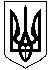 ГАЛИЦИНІВСЬКА СІЛЬСЬКА РАДАВІТОВСЬКОГО  РАЙОНУ МИКОЛАЇВСЬКОЇ ОБЛАСТІР І Ш Е Н Н ЯВід  03 липня  2020   року  №5          ХХХІУ  сесія   УІІІ  скликання     село  ГалициновеПро затвердження Плану дій із удосконалення послуг щодо освіти дорослих на території Галицинівської сільської ради (ОТГ)  на 2020-2026 рокиЗаслухавши та обговоривши План дій із удосконалення послуг щодо освіти дорослих на території  Галицинівської сільської ради (ОТГ) на 2020-2026 роки, яка спрямована на розвиток освіти дорослих в об’єднаній територіальній громаді та пропаганди освіти на протязі життя – Галицинівська сільська рада керуючись Законом України “ Про місцеве самоврядування в Україні ”, сільська радаВ И Р І Ш И Л А:Затвердити План дій із удосконалення послуг щодо освіти дорослих на території  Галицинівської сільської ради (ОТГ) на 2020-2026 роки (далі – План), що додається.Відділу освіти, культури, молоді та спорту Галицинівської сільської ради забезпечити виконання заходів Плану.Фінансування Плану, у відповідності до Програма розвитку освіти дорослих на території Галицинівської сільської ради (ОТГ) на                   2020-2026 роки, проводити за рахунок коштів місцевого бюджету та інших коштів, не заборонених законодавством України.Інформацію про хід виконання Плану заслуховувати, відповідно до Таблиці індикаторів результативності та виконання Плану, на засіданнях постійних комісій, і не менше одного разу на рік на сесіях сільської ради.Контроль за виконанням цього рішення покласти на постійну комісію сільської ради з питань соціального захисту населення, освіти, культури, охорони здоров’я, молоді та спорту. Секретар сільської ради                                 І.КУКІНА